Kurpitsa eli kasviydinmuhennosKurpitsa eli kasviydinmuhennos750 gkurpitsaa1 litramaitoa3 rkl (90g)voita4 rkl (50 g)vehnäjauhoja1 rkl (pieni ( 20 g) suolaavähän sokeriavähän persiljaaPääruoatliharuoat  ymKurpitsa kuoritaan, leikataan nelikulmaisiksi palasiksi ja keitetään maidossa. Kun palaset ovat pehmeät, suurustetaan muhennos vehnäjauhoilla ja maustetaan sokerilla sekä persiljalla; suola pannaan vasta sitten muhennokseen, kun se viedään pöytään, sillä muutoin muhennos voi juoksettua. 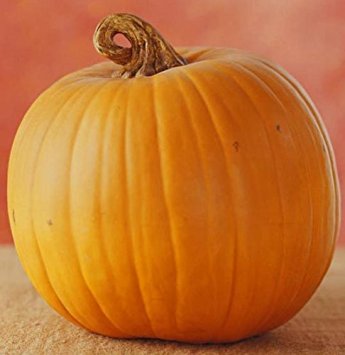 Kuva  kurpitsaKurpitsa kuoritaan, leikataan nelikulmaisiksi palasiksi ja keitetään maidossa. Kun palaset ovat pehmeät, suurustetaan muhennos vehnäjauhoilla ja maustetaan sokerilla sekä persiljalla; suola pannaan vasta sitten muhennokseen, kun se viedään pöytään, sillä muutoin muhennos voi juoksettua. Kuva  kurpitsaTomaattivanukas 1 Tomaattivanukas 1 1 kg tomaatteja3munaa200 gkorppujauhoja1 dlpaksua kermaa100 gvoitasuolaavalkopippuriaKastikevoisula, vaahdoksi vatkattu voi, majoneesikastike ymLisäruoatperunat, suolakala Tomaatit halkaistaan ja siemenet liemineen poistetaan. Tomaattien kiinteät osat jauhetaan lihamyllyssä ja niihin sekoitetaan vaahdoksi vatkattu voi, vaahdoksi vatkattu kerma, munanruskuaiset, korppujauhot ja mausteet. Seosta vatkataan, kunnes  se tulee tasaiseksi ja kuohkeaksi. Viimeiseksi sekoitetaan siihen varovaisesti kovaksi vatkatut valkuaiset.  Kannellinen vanukasvuoka voidellaan ja jauhotetaan korppujauhoilla. Vanukas saa kiehua vesihauteessa 1 ½ tuntia. Kaadetaan vadille tarjottaessa. 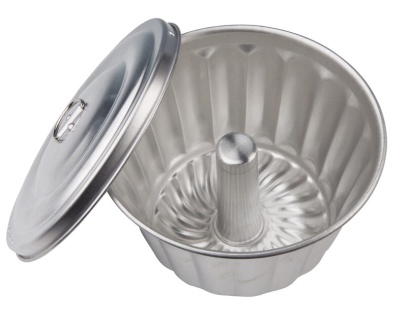 Kuva  vanukasvuoka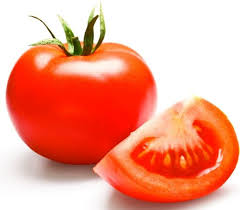 Kuva  tomaattiTomaatit halkaistaan ja siemenet liemineen poistetaan. Tomaattien kiinteät osat jauhetaan lihamyllyssä ja niihin sekoitetaan vaahdoksi vatkattu voi, vaahdoksi vatkattu kerma, munanruskuaiset, korppujauhot ja mausteet. Seosta vatkataan, kunnes  se tulee tasaiseksi ja kuohkeaksi. Viimeiseksi sekoitetaan siihen varovaisesti kovaksi vatkatut valkuaiset.  Kannellinen vanukasvuoka voidellaan ja jauhotetaan korppujauhoilla. Vanukas saa kiehua vesihauteessa 1 ½ tuntia. Kaadetaan vadille tarjottaessa. Kuva  vanukasvuokaKuva  tomaattiTomaattivanukas 2 Tomaattivanukas 2 ½ kgtomaatteja4munaa200 gkorppujauhoja1 dlkermamaitoa75 gvoita tai margariinia½ sitruunaasuolaavalkopippuriaKastikerapu-, kirpeä-, sitruuna- tai hollanninkastikePääruoatpaistit, liharuoat Tomaateista poistetaan siemenet ja kuoret ja tomaatit jauhetaan lihamyllyssä. Joukkoon sekoitetaan vaahdoksi vatkattu voi, vatkattu kermamaito, vatkatut ruskuaiset, kermatilkassa liuotetut korppujauhot sekä mausteet. Seosta vatkataan, kunnes se on tasaista  ja kuohkeaa. Viimeiseksi sekoitetaan vaahdoksi vatkatut valkuaiset seokseen. Keitetään vesihauteessa 1 ½ tuntia kannellisessa vuoassa. 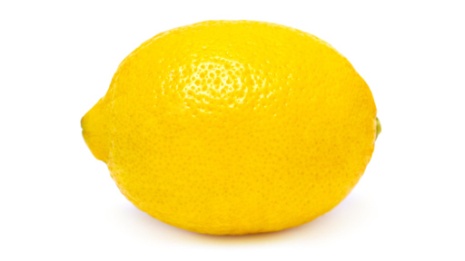 Kuva  sitruuna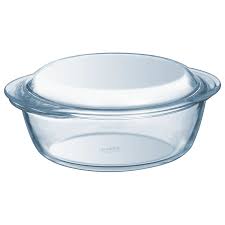 Kuva  kannellinen vuokaTomaateista poistetaan siemenet ja kuoret ja tomaatit jauhetaan lihamyllyssä. Joukkoon sekoitetaan vaahdoksi vatkattu voi, vatkattu kermamaito, vatkatut ruskuaiset, kermatilkassa liuotetut korppujauhot sekä mausteet. Seosta vatkataan, kunnes se on tasaista  ja kuohkeaa. Viimeiseksi sekoitetaan vaahdoksi vatkatut valkuaiset seokseen. Keitetään vesihauteessa 1 ½ tuntia kannellisessa vuoassa. Kuva  sitruunaKuva  kannellinen vuokaTomaattivanukas 3 Tomaattivanukas 3 2-4 kkp (kahvikupillista)tomaatteja1 kkpvoita1 kkpjauhoja1 kkpkorppujauhoja1 kkpmaitoa4 munaasuolaapippuriahienoa sokeria½ sitruunaaKastike Hollanninkastike, rapukastike Tomaatit kastetaan kiehuvaan veteen, kuoritaan ja jauhetaan lihamyllyssä. Voi ja jauhot käristetään kasarissa, tomaattisose lisätään, ja seos saa jäähtyä. Korppujauhoja liotetaan maidossa ja sitten ne sekoitetaan joukkoon samoin kuin vatkatut ruskuaiset ja mausteet; viimeiseksi lisätään vaahdoksi vatkatut  valkuaiset. Seos kaadetaan voideltuun vuokaan ja sitä paistetaan  vesihauteessa noin 1 – 1 ½ tuntia. 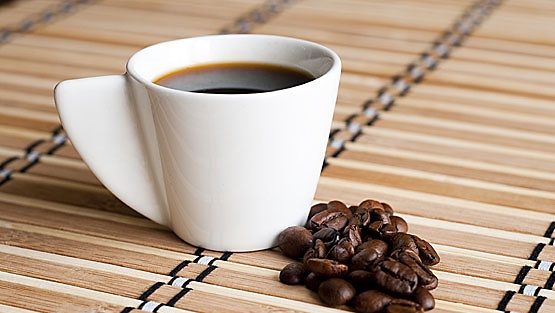 Kuva  kahvikupillinenNÄIN KALTTAAT TOMAATIN:https://www.k-ruoka.fi/artikkelit/nain-onnistut/nain-kalttaat-tomaatinTomaatit kastetaan kiehuvaan veteen, kuoritaan ja jauhetaan lihamyllyssä. Voi ja jauhot käristetään kasarissa, tomaattisose lisätään, ja seos saa jäähtyä. Korppujauhoja liotetaan maidossa ja sitten ne sekoitetaan joukkoon samoin kuin vatkatut ruskuaiset ja mausteet; viimeiseksi lisätään vaahdoksi vatkatut  valkuaiset. Seos kaadetaan voideltuun vuokaan ja sitä paistetaan  vesihauteessa noin 1 – 1 ½ tuntia. Kuva  kahvikupillinenNÄIN KALTTAAT TOMAATIN:https://www.k-ruoka.fi/artikkelit/nain-onnistut/nain-kalttaat-tomaatinTomaattipallerot Tomaattipallerot 2 dlkeitettyjä perunoita2 dl (200 g)tomaatteja1 dl ( 60 g)korppujauhoja2munaa2 rkl (60 g)voitasuolaaVoitelemiseen1munakorppujauhojaPaistamiseen1 rkl voitaKastiketomaatti-, valko- tai hollanninkastikePääruoat liharuoatTomaatit kastetaan kiehuvaan veteen ja kuoritaan (https://www.k-ruoka.fi/artikkelit/nain-onnistut/nain-kalttaat-tomaatin). Perunat ja tomaatit jauhetaan lihamyllyssä tai survotaan hienoksi nuijalla. Voi käristetään tai hierotaan vaahdoksi ja siihen lisätään  peruna- ja tomaattisose, vatkatut munat ja korppujauhot. Seoksesta muodostetaan palleroita, jotka kastetaan munassa ja korppujauhoissa. Paistetaan pannussa ruskeiksi. Tomaatit kastetaan kiehuvaan veteen ja kuoritaan (https://www.k-ruoka.fi/artikkelit/nain-onnistut/nain-kalttaat-tomaatin). Perunat ja tomaatit jauhetaan lihamyllyssä tai survotaan hienoksi nuijalla. Voi käristetään tai hierotaan vaahdoksi ja siihen lisätään  peruna- ja tomaattisose, vatkatut munat ja korppujauhot. Seoksesta muodostetaan palleroita, jotka kastetaan munassa ja korppujauhoissa. Paistetaan pannussa ruskeiksi. Tomaatit munan ja sienien keraTomaatit munan ja sienien kera¾ litraapaistettuja sieniävettä2 rkl (60 g)margariinia tai voita½ sipulia1 ½ rkl korppujauhoja3 dlkermamaitoa1/10 tlvalkopippuria6 kplkovaksi keitettyä munia3 kpltomaattia2 dlherneitäPääruoatLiharuoat. Sopii myöskin väliruoaksiPaistetut sienet levitetään vadille; niiden päälle asetetaan koviksi keitetyt munat, joiden toisesta päästä leikataan vähän pois, jotta ne pysyvät pystyssä. Näiden päälle leikataan tomaatista kansi, ja munanvalkuaisesta leikataan pieniä sirpaleita tomaatin kannelle, jotta se muistuttaa kärpässientä. Silvotut herneet keitetään ja pannaan vadin reunalle. 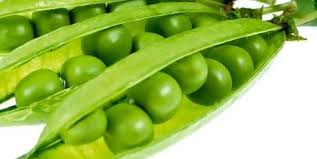 Kuva  herne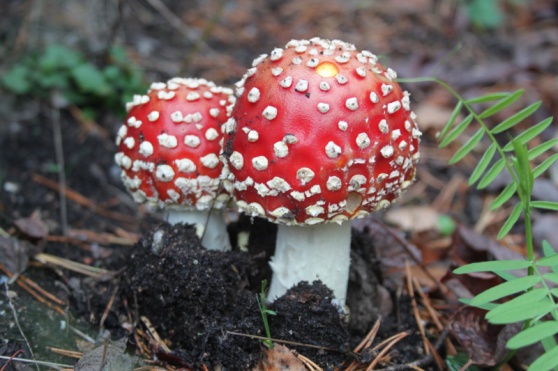 Kuva  kärpässieniPaistetut sienet levitetään vadille; niiden päälle asetetaan koviksi keitetyt munat, joiden toisesta päästä leikataan vähän pois, jotta ne pysyvät pystyssä. Näiden päälle leikataan tomaatista kansi, ja munanvalkuaisesta leikataan pieniä sirpaleita tomaatin kannelle, jotta se muistuttaa kärpässientä. Silvotut herneet keitetään ja pannaan vadin reunalle. Kuva  herneKuva  kärpässieniPunajuuripihvit Punajuuripihvit 5keitettyä suurta punajuurta1muna1sipuliPaistamiseenvoita tai margariiniaKastike voisula, kermakastikeLisäruoatperunat, makaronit, riisi ym Punajuuret keitetään, kuoritaan, leikataan viipaleiksi  ja kastetaan vatkattuun munaan ja korppujauhoihin. Viipaleet paistetaan voissa tai rasvassa kummaltakin puolelta. Joka pihvin päälle pannaan ruskistettu sipuliviipale. 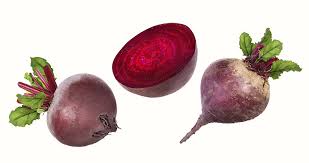 Kuva  punajuuri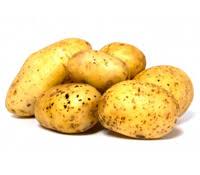 Kuva  peruna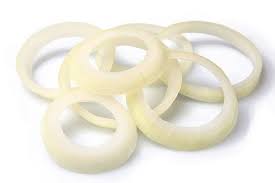 Kuva  sipuliviipale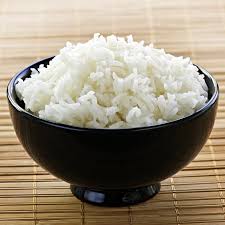 Kuva   riisi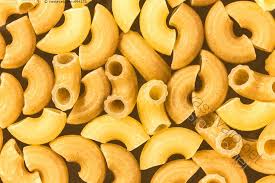 Kuva  makaroniPunajuuret keitetään, kuoritaan, leikataan viipaleiksi  ja kastetaan vatkattuun munaan ja korppujauhoihin. Viipaleet paistetaan voissa tai rasvassa kummaltakin puolelta. Joka pihvin päälle pannaan ruskistettu sipuliviipale. Kuva  punajuuriKuva  perunaKuva  sipuliviipaleKuva   riisiKuva  makaroniRiisi- ja punajuurilaatikkoRiisi- ja punajuurilaatikko½ kgpunajuuria keitettyinä ja viipaleiksi leikattuina200 griisiä1 ½ litraamaitoa3munaa50 gvoitasuolaaValmistetaan samoin kuin riisi- ja porkkanalaatikko 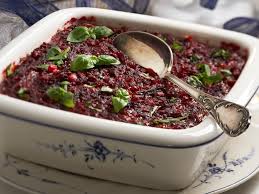 Kuva  riisi- ja punajuurilaatikkoValmistetaan samoin kuin riisi- ja porkkanalaatikko Kuva  riisi- ja punajuurilaatikkoTäytetyt kurkut Täytetyt kurkut 3 keksikokoista kurkkua2 rkl (60 g)voita1sipuli2 ½ dlkiehautettuja sieniä1 rkl hienonnettua persiljaa30 granskanleipääPaistamiseenvoitaKastike½ rkl vehnäjauhoja1 ½ dlkermansekaista maitoa3 rkl (80 -90 g)raastettua juustoa2munaa½ rkl hienonnettua kapristasuolaavalkopippuria3 dlkasvislientäsuolaaKastike vehnäjauhot  ruskistetaan pannussa tai padassa olevassa voissa, kasvisliemi lisätään, kastike saa kiehua vähän aikaa, sitten se maustetaan ja kaadetaan kurkkujen päälle vadille. Tarjotaan keitettyjen perunoiden tai paistettujen riisin keraKuoritut kurkut halkaistaan pitkinpäin kahtia ja siemenkodat poistetaan lusikalla. Kuorittu, hienonnettu sipuli ruskistetaan voissa, sienet ja persilja lisätään ja ruskistetaan samoin. Maidossa liotettu ranskanleipä, juusto, vatkatut munat  ja mausteet sekoitetaan sienien joukkoon. Seos pannaan kurkunpuoliskoihin, jotka taas pannaan vastakkain ja sidotaan langalla. Kurkut paistetaan tasapohjaisessa padassa tai pannussa voissa kauniin ruskeiksi, pannaan vadille ja langat poistetaan. 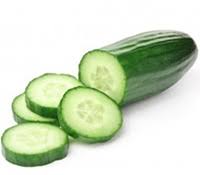 Kuva  kurkku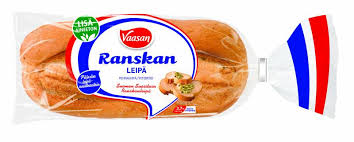 Kuva  ranskanleipä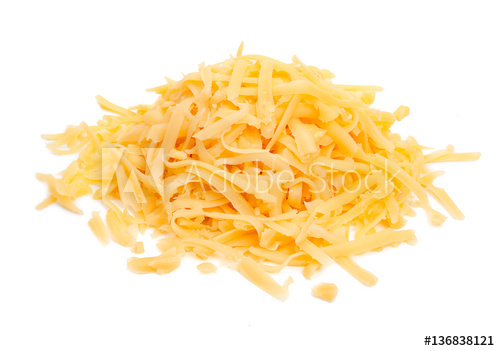 Kuva  juustoraaste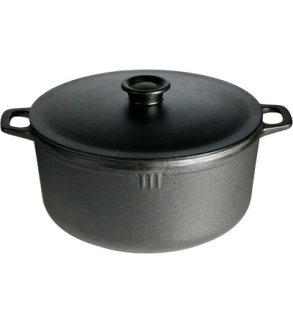 Kuva  tasapohjainen pataKuoritut kurkut halkaistaan pitkinpäin kahtia ja siemenkodat poistetaan lusikalla. Kuorittu, hienonnettu sipuli ruskistetaan voissa, sienet ja persilja lisätään ja ruskistetaan samoin. Maidossa liotettu ranskanleipä, juusto, vatkatut munat  ja mausteet sekoitetaan sienien joukkoon. Seos pannaan kurkunpuoliskoihin, jotka taas pannaan vastakkain ja sidotaan langalla. Kurkut paistetaan tasapohjaisessa padassa tai pannussa voissa kauniin ruskeiksi, pannaan vadille ja langat poistetaan. Kuva  kurkkuKuva  ranskanleipäKuva  juustoraasteKuva  tasapohjainen pataMaa-artisokkamuhennos Maa-artisokkamuhennos ½ litraamaa-artisokkia 50 gvoita3 rkl (40 g)vehnäjauhoja½ litraamaitoasuolaasokeriapippuriavettäPääruoatLiharuoatTähteetjäljelle jäänyt muhennos käytetään  täytettään  munakkaisiin, kuoriaisiin ymMuistamuhennokseen voi sekoittaa hieman valkoviiniä Maa-artisokat kuoritaan ja keitetään hiukan suolatussa vedessä pehmeiksi. Voi ja vehnäjauhot kiehautetaan , joukkoon lisätään vähitellen maito, ja seos saa kiehua 10 minuuttia. Maa-artisokat paloitellaan hiukan pienemmiksi ja pannaan kastikkeeseen, joka maustetaan ja saa sen jälkeen kiehahtaa. 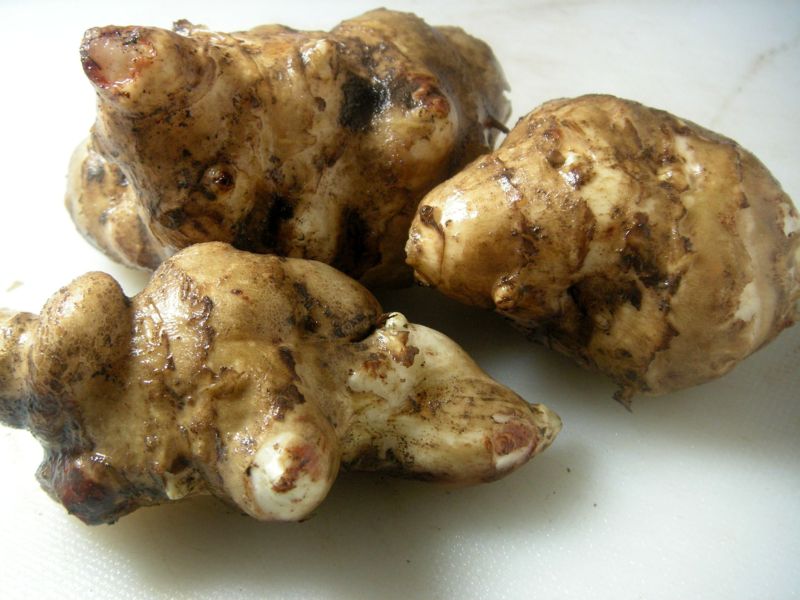 Kuva  maa-artisokka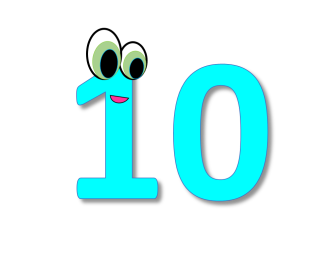 Kuva  10 minuuttiaMaa-artisokat kuoritaan ja keitetään hiukan suolatussa vedessä pehmeiksi. Voi ja vehnäjauhot kiehautetaan , joukkoon lisätään vähitellen maito, ja seos saa kiehua 10 minuuttia. Maa-artisokat paloitellaan hiukan pienemmiksi ja pannaan kastikkeeseen, joka maustetaan ja saa sen jälkeen kiehahtaa. Kuva  maa-artisokkaKuva  10 minuuttiaKeitetyt maa-artisokatKeitetyt maa-artisokat½ litraamaa-artisokkiasuolaa50 gvoitavettäKastikevaahdoksi vatkattu voi tai margariiniPääruoatliha- tai kasvisruoatTähteetjäljelle jääneet maa-artisokat käytetään salaatteihin, munakkaitten, kuoriaisten ym täytteenäMaa-artisokat kuoritaan ja pannaan etikansekaiseen kylmän veteen etteivät tummuisi. Ne keitetään hiukan suolatussa vedessä pehmeiksi. Kun ne ovat asetettu vadille, kaadetaan hiukan voisulaa niiden päälle. Maa-artisokat kuoritaan ja pannaan etikansekaiseen kylmän veteen etteivät tummuisi. Ne keitetään hiukan suolatussa vedessä pehmeiksi. Kun ne ovat asetettu vadille, kaadetaan hiukan voisulaa niiden päälle. Makaroni-artisokkalaatikkoMakaroni-artisokkalaatikko¼ litraamaa-artisokkiavettäsuolaa250 gmakaronejavettä½ litraamaitoa2munaa2 rkl (60 g)voita tai margariinia½ rkl suolaaLisäruoathiilillä paistettu tai savustettu kala, suolakala, suolaliha ymMuistakeitettyjen artisokkien päälle voi kaataa hieman valkoviiniä Makaronit ja kuoritut artisokat keitetään erikseen hieman suolaisessa vedessä. Sitten laatikko valmistetaan samoin kuin makaronilaatikko, mutta artisokat ja makaroni pannaan siihen kerroksittain. Alimman ja päällimmäisen kerroksen tulee olla makaroneja. Makaronit ja kuoritut artisokat keitetään erikseen hieman suolaisessa vedessä. Sitten laatikko valmistetaan samoin kuin makaronilaatikko, mutta artisokat ja makaroni pannaan siihen kerroksittain. Alimman ja päällimmäisen kerroksen tulee olla makaroneja. Keitetyt latva eli koppiartisokat Keitetyt latva eli koppiartisokat 6latva-artisokkaasuolaasitruunamehua50 gvoitavettäKastikeVoisulaLatva-artisokasta irrotetaan uloimmat lehdet ja ylimmät lehdet tasoitetaan terävällä veitsellä. Sitten latvukset pannaan  kiehuvaan, suolalla ja sitruunamehulla maustettuun veteen kiehumaan pehmeiksi. Kun ne ovat puolipehmeät, ne nostetaan vedestä; latva-artisokkien sisällä oleva siemenverkko poistetaan ja ne pannaan uudelleen veteen kiehumaan aivan pehmeiksi. Latva-artisokat ladotaan  vadille kumoon ja voisulaa kaadetaan päälle. Syödään sormin tarttumalla lehteen kerrallaan ja taittamalla se erilleen. Itsenäinen väliruoka. 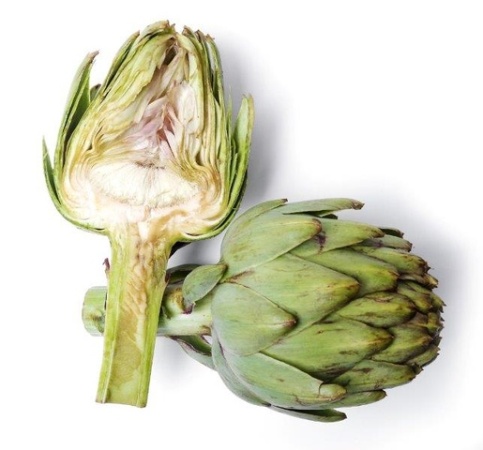 Kuva  latva-artisokka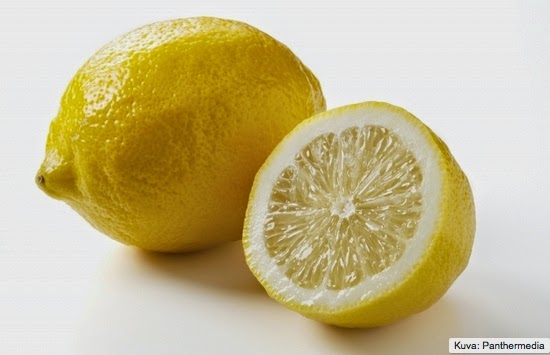 Kuva  sitruunamehusoartisokka eli artisokka eli koppiloartisokka (ruotiartisokka, villiartisokka) (Cynara cardunculus) on artisokkien sukuun kuuluva ruohovartinen kasvi. Sitä on aiemmin kasvatettu vihanneksena, mutta nykyisin siinä arvostetaan koristeellista hopeanhohtoista lehdistöä. Se kasvaa lähes kaksi ja puoli metriä korkeaksi, ja latvaan tulee artisokkaa ja ohdakkeita muodostava pallomainen kukinto.[2]Latva-artisokasta irrotetaan uloimmat lehdet ja ylimmät lehdet tasoitetaan terävällä veitsellä. Sitten latvukset pannaan  kiehuvaan, suolalla ja sitruunamehulla maustettuun veteen kiehumaan pehmeiksi. Kun ne ovat puolipehmeät, ne nostetaan vedestä; latva-artisokkien sisällä oleva siemenverkko poistetaan ja ne pannaan uudelleen veteen kiehumaan aivan pehmeiksi. Latva-artisokat ladotaan  vadille kumoon ja voisulaa kaadetaan päälle. Syödään sormin tarttumalla lehteen kerrallaan ja taittamalla se erilleen. Itsenäinen väliruoka. Kuva  latva-artisokkaKuva  sitruunamehusoartisokka eli artisokka eli koppiloartisokka (ruotiartisokka, villiartisokka) (Cynara cardunculus) on artisokkien sukuun kuuluva ruohovartinen kasvi. Sitä on aiemmin kasvatettu vihanneksena, mutta nykyisin siinä arvostetaan koristeellista hopeanhohtoista lehdistöä. Se kasvaa lähes kaksi ja puoli metriä korkeaksi, ja latvaan tulee artisokkaa ja ohdakkeita muodostava pallomainen kukinto.[2]Selleripyörykät Selleripyörykät ¾ kgselleriä2 dlkorppujauhoja10 manteliasuolaapippuria2 munaa75 gvoitavettäKastikesienikastike, voisulaLisäruoatperunat, vihannekset, salaatit, ja hillokkeetTähteetjäljelle jääneet pyörykät käytetään laatikoissa täytteenä Sellerit kaavitaan puhtaiksi, keitetään  pehmeiksi vedessä ja jauhetaan lihamyllyssä. Munat, korppujauhot, kuoritut ja hienonnetut mantelit, suolaa ja pippuria sekoitetaan selleriin ja seosta vaivataan, kunnes se tulee notkeaksi. Siitä muodostetaan pyöryköitä, jotka paistetaan voissa pannussa kauniin vaaleanruskeiksi. 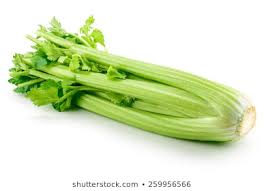 Kuva  selleri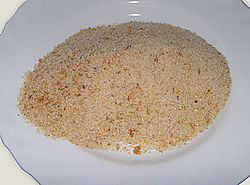 Kuva  korppujauhoja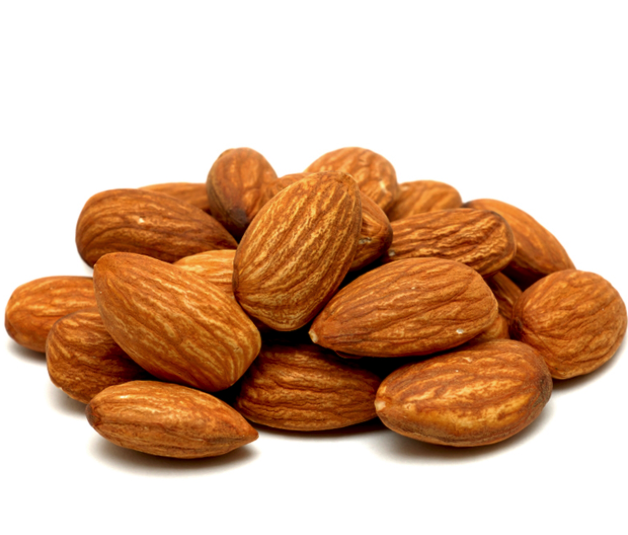 Kuva  manteli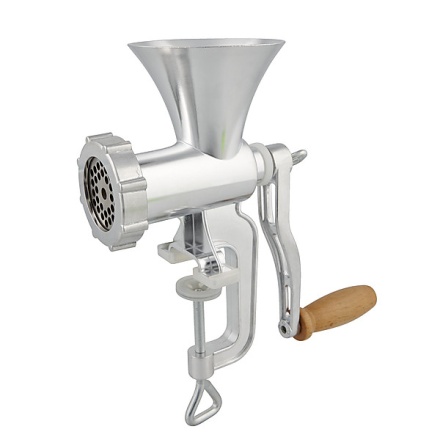 Kuva  lihamyllySellerit kaavitaan puhtaiksi, keitetään  pehmeiksi vedessä ja jauhetaan lihamyllyssä. Munat, korppujauhot, kuoritut ja hienonnetut mantelit, suolaa ja pippuria sekoitetaan selleriin ja seosta vaivataan, kunnes se tulee notkeaksi. Siitä muodostetaan pyöryköitä, jotka paistetaan voissa pannussa kauniin vaaleanruskeiksi. Kuva  selleriKuva  korppujauhojaKuva  manteliKuva  lihamyllyPalsternakkakuorukatPalsternakkakuorukatpyörykkäseos½ litraasäilykeherneitä 3pientä tomaattiaKeittämiseenrasvaaHerneillevoisulaaKastike jos kastiketta tahdotaan, voidaan käyttää vaahdoksi hierottua voitaPyörykkäseoksesta valmistetaan kuorukat, jotka keitetään rasvassa. Herneet kuumennetaan ja kaadetaan vadille alustaksi, kartiot pannaan pystyyn niiden päälle ja jokaiselle lakiksi tomaatin puolikas. Herneille kaadetaan voisulaa. 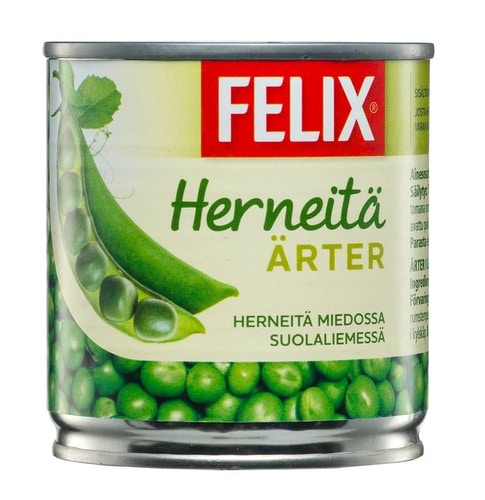 Kuva  säilykeherneitä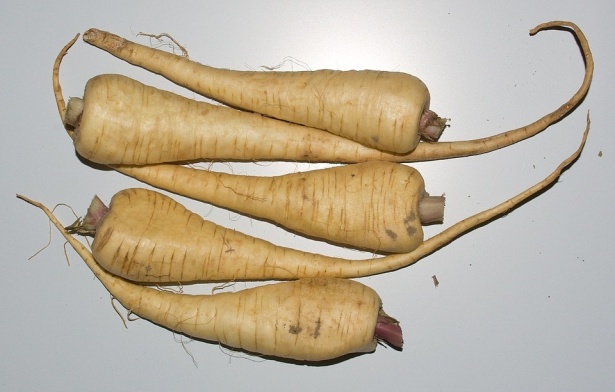 Kuva  palsternakkaPyörykkäseoksesta valmistetaan kuorukat, jotka keitetään rasvassa. Herneet kuumennetaan ja kaadetaan vadille alustaksi, kartiot pannaan pystyyn niiden päälle ja jokaiselle lakiksi tomaatin puolikas. Herneille kaadetaan voisulaa. Kuva  säilykeherneitäKuva  palsternakkaPalsternakkavanukasPalsternakkavanukas4 kplpalsternakkaa½ tlsuolaa keitinveteen2 kplmunaa1 ½ rklvehnäjauhoja1 dlkuohukermaa¼ tlrouhittua valkopippuria2/3 rkl tuoretta rakuunaan silputtunaKuori ja paloittele palsternakat. Pane palat kattilaan, lisää vettä sen verran että palat juuri ja juuri peittyvät. Mausta suolalla ja keitä kypsiksi. Erota kananmunan valkuaiset ja keltuaiset. Vatkaa valkuaiset kovaksi vaahdoksi. Valuta palsternakkojen keitinvesi pois ja hienonna palat monitoimikoneessa. Jäähdytä. Ripottele soseen pinnalle vehnäjauhot, lisää keltuaiset, kerma, valkopippuri ja rakuunasilppu. Sekoita hyvin. Lisää valkuaisvaahto palsternakkasoseeseen kevyesti nostellen. Kaada seos voideltuun vuokaan ja kypsennä +175*C uunissa noin 40 minuuttia. Tarjoa ankanrinta-annoksen kanssa. 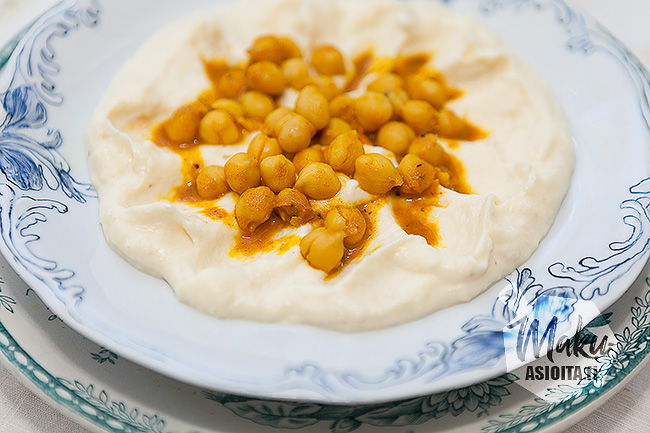 Kuva  palsternakkavanukas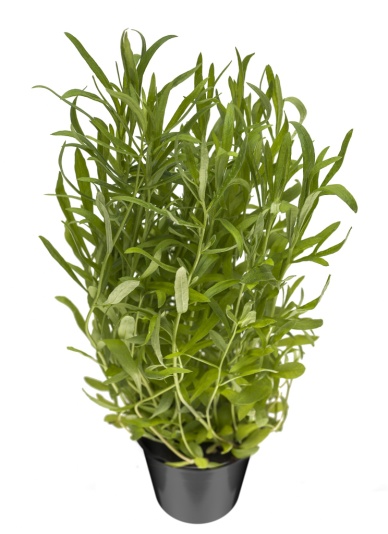 Kuva  rakuunaKuori ja paloittele palsternakat. Pane palat kattilaan, lisää vettä sen verran että palat juuri ja juuri peittyvät. Mausta suolalla ja keitä kypsiksi. Erota kananmunan valkuaiset ja keltuaiset. Vatkaa valkuaiset kovaksi vaahdoksi. Valuta palsternakkojen keitinvesi pois ja hienonna palat monitoimikoneessa. Jäähdytä. Ripottele soseen pinnalle vehnäjauhot, lisää keltuaiset, kerma, valkopippuri ja rakuunasilppu. Sekoita hyvin. Lisää valkuaisvaahto palsternakkasoseeseen kevyesti nostellen. Kaada seos voideltuun vuokaan ja kypsennä +175*C uunissa noin 40 minuuttia. Tarjoa ankanrinta-annoksen kanssa. Kuva  palsternakkavanukasKuva  rakuunaKeiteyt kastanjatKeiteyt kastanjat½ kg kastanjoitasuolaavettäKastikevaahdoksi vatkattu voi Kastanjoiden suippoon päähän leikataan pieni risti, jotta sisus kypsyessä  pääsisi paisumaan. (Ellei näin tehdä, pamahtelevat kuoret rikki.) Sitten kastanjat pannaan kiehuvaan veteen, hiukan suolattuun veteen ja keitetään ½ tuntia. 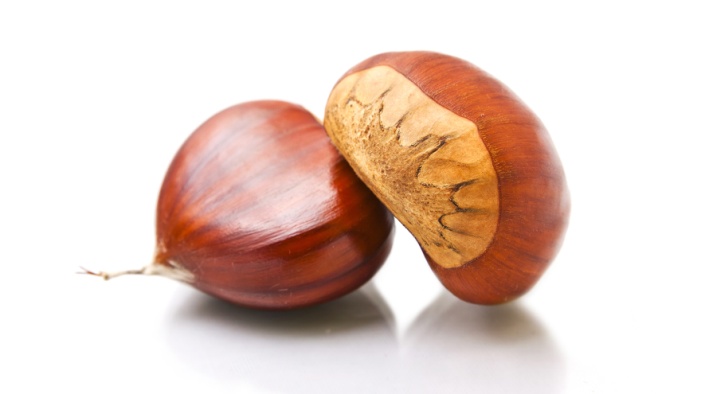 Kuva  kastanjaKastanjoiden suippoon päähän leikataan pieni risti, jotta sisus kypsyessä  pääsisi paisumaan. (Ellei näin tehdä, pamahtelevat kuoret rikki.) Sitten kastanjat pannaan kiehuvaan veteen, hiukan suolattuun veteen ja keitetään ½ tuntia. Kuva  kastanja